Pfarrgemeinderatswahl 2018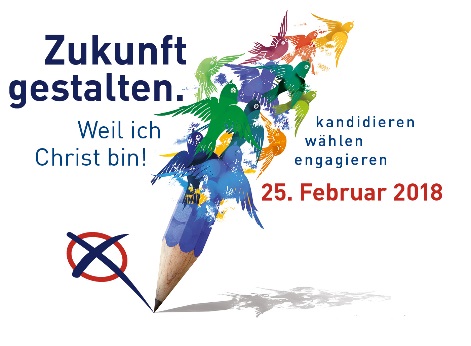 Wahlbezirk: WahlniederschriftPrüfung und Feststellung des endgültigen Wahlergebnisses bis spätestens 16.03.2018Die Wahl wurde gemäß Wahlordnung der Pfarrgemeinderäte bzw. der Wahlordnung für die Mitglieder gemäß §4 (2) der Satzung für den Kirchortsrat im Bistum Eichstätt durchgeführt.
Zahl der zu wählenden Mitglieder und der Kandidaten/Kandidatinnen.
Es waren 		Personen zu wählen.
Es standen 		Kandidaten/Kandidatinnen zur Wahl.
Persönlichkeitswahl wurde durchgeführt:	
Allgemeine Briefwahl wurde durchgeführt:	
Wahlbeteiligung
Zahl der wahlberechtigten Gemeindemitglieder	
Zahl der abgegebenen Stimmzettel		Davon gültig: 
Wahlbeteiligung 	 %(Alle abgegebenen Stimmzettel gehören zu den Wahlakten und sind der Niederschrift beizufügen; die für ungültig erklärten Stimmzettel sind besonders zu kennzeichnen und in einem eigenen Umschlag aufzubewahren).
4.	Nur bei Persönlichkeitswahl:
Folgende im Rahmen der Persönlichkeitswahl genannten Personen wurden in der Reihenfolge der erreichten Stimmen angefragt:5.	Prüfung und endgültige Feststellung des Wahlergebnisses
Einwände aus dem Wahlausschuss gegen das endgültige Wahlergebnis:  ja  	nein  
Wenn „ja“, Begründung der Einwände:

Etwaige Einwände sind mit Stellungnahme unverzüglich dem Bischöflichen Generalvikariat mitzuteilen.6.	Reihenfolge der Gewählten nach der Zahl der abgegebenen Stimmen
(Personen in der Reihenfolge der Stimmenzahl aufführen. Bei Aufteilung nach Orten oder Ortsteilen getrennte Aufführung der Gewählten, aber innerhalb der einzelnen Orte ebenfalls in der Reihenfolge der Stimmenzahl):
Wenn bei Stimmengleichheit das Los entscheiden musste, bitte beim entsprechenden Kandidaten/bei entsprechender Kandidatin erwähnen! Somit sind die oben aufgeführten Kandidaten/Kandidatinnen
Nr.  bis Nr.  Mitglieder im Pfarrgemeinderat. Sie haben die Wahl angenommen. Die übrigen Gewählten sind Ersatzmitglieder.7.	Die Richtigkeit der Niederschrift und der Feststellung des endgültigen Wahlergebnisses wird durch die nachfolgenden Unterschriften bescheinigt.Ort, Datum	Unterschrift des/der WahlausschussvorsitzendenOrt, Datum	Unterschrift eines Mitglieds des WahlausschussName, VornameStimmen-zahlAngefragtdurchDatum derAnfrageZustimmungdes GenanntenLfd.Nr.	Name	Stimmenzahl	Lfd.Nr.	Name	Stimmenzahl